DSWD DROMIC Report #27 on theMs 6.6 Earthquake Incident in Tulunan, North Cotabatoas of 16 November 2019, 6PMSituation Overview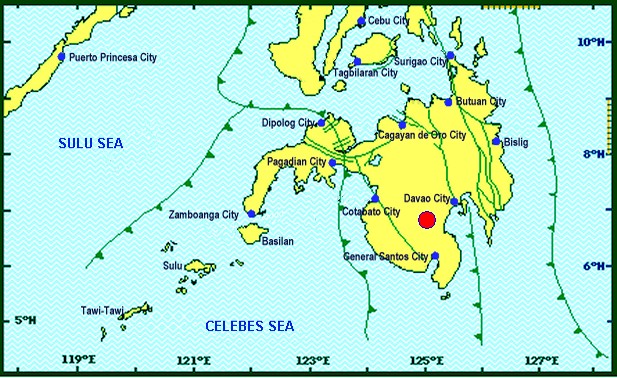 On 29 October 2019 at 09:04 AM, a 6.6 magnitude earthquake jolted the municipality of Tulunan, North Cotabato (06.81°N, 125.03°E - 022 km S 79°E) with a tectonic origin and a depth of focus of 7 km. The earthquake was also felt in the neighboring municipalities of North Cotabato and Davao Region.Source: DOST-PHIVOLCS Earthquake BulletinStatus of Affected Families / PersonsA total of 56,134 families or 273,415 persons were affected by the earthquake incident in 344 barangays in Regions XI and XII (see Table 1).Table 1. Number of Affected Families / Persons         Note: The decrease in the number of affected families or persons is due to ongoing assessment and validation being conducted.Source: DSWD-FOs XI and XIIStatus of Displaced Families / PersonsInside Evacuation CenterThere are 9,941 families or 45,816 persons taking temporary shelter in 70 evacuation centers in Regions XI and XII (see Table 2).Table 2. Number of Displaced Families / Persons Inside Evacuation CentersNote: The decrease in the number of displaced is due to the validated report submitted by DSWD-FO XII. Hence, ongoing assessment and validation being conducted. Source: DSWD-FOs XI and XIIOutside Evacuation CenterThere are 11,994 families or 59,735 persons currently staying with their relatives and/or friends (see Table 3).Table 3. Number of Displaced Families / Persons Outside Evacuation CentersNote: Ongoing assessment and validation being conducted.Source: DSWD-FOs XI and XIIDamaged HousesThere are 38,739 damaged houses; of which, 23,311 are totally damaged and 15,428 are partially damaged (see Table 4).Table 4. Number of Damaged HousesNote: Ongoing assessment and validation being conducted Source: DSWD-FOs XI and XIIAssistance ProvidedA total of ₱44,068,326.10 worth of assistance was provided by DSWD to the affected families (see Table 5).Table 5. Cost of Assistance Provided to Affected Families / PersonsSource: DSWD-FOs XI and XIIDSWD DISASTER RESPONSE INFORMATION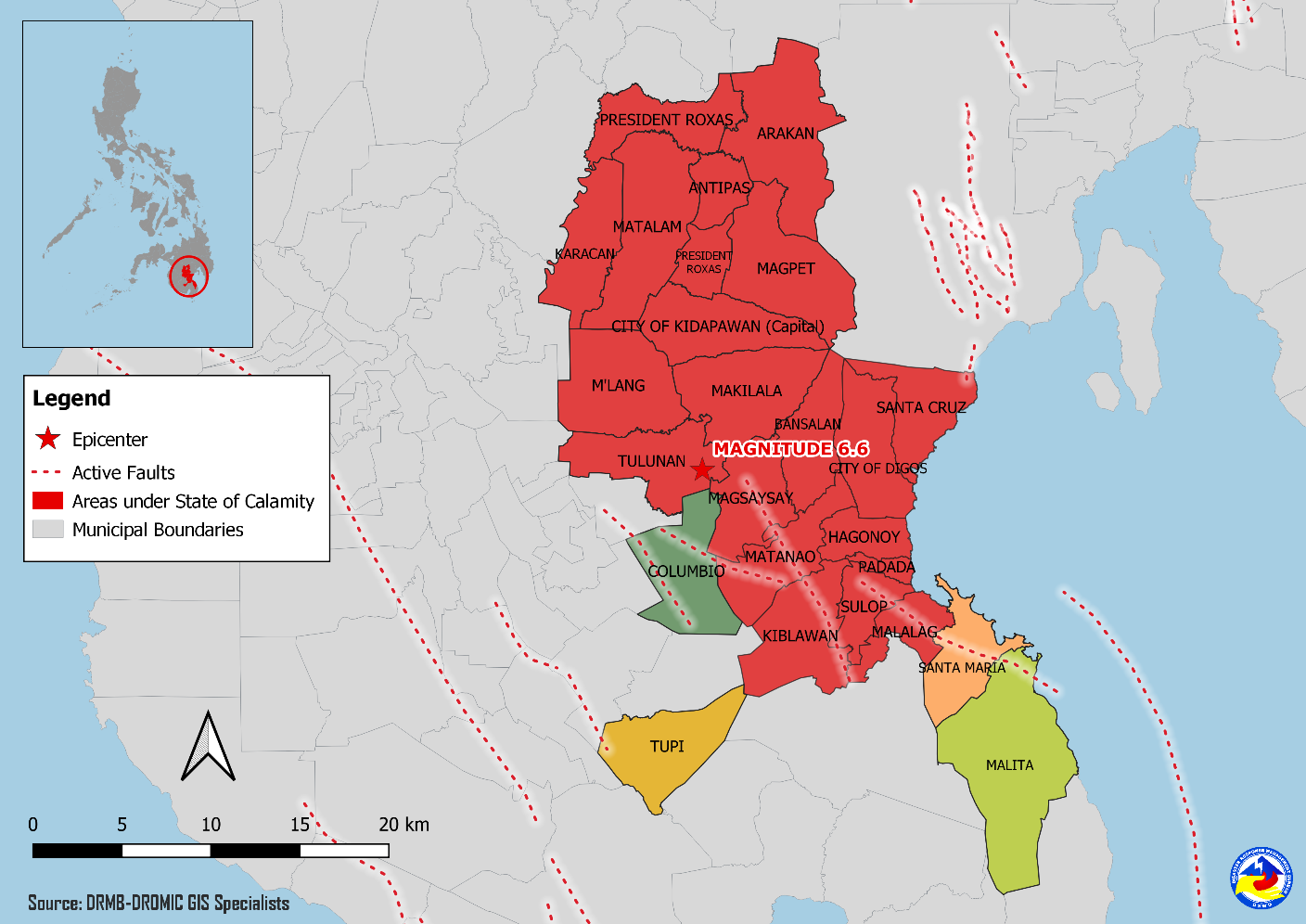 Situational ReportsDSWD-DRMBDSWD-FO XIDSWD-FO XII***The Disaster Response Operations Monitoring and Information Center (DROMIC) of the DSWD-DRMB is closely coordinating with concerned DSWD Field Offices for any significant disaster response updates.Prepared by:MARIEL FERRARIZJAN ERWIN ANDREW I. ONTANILLASReleasing OfficerPHOTO DOCUMENTATIONRelief distribution in New Bulatukan, Makilala North Cotabato (November 02, 2019)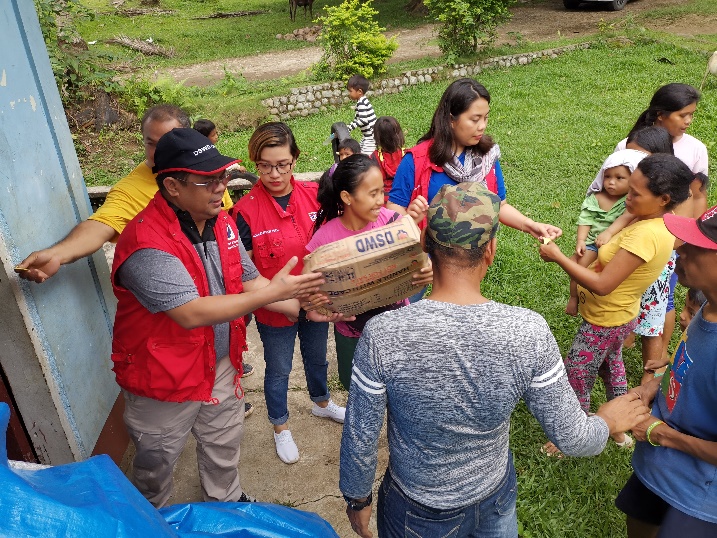 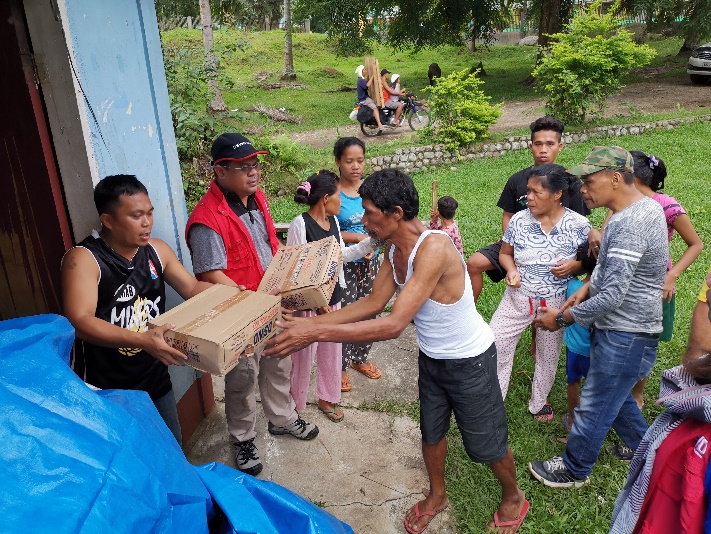 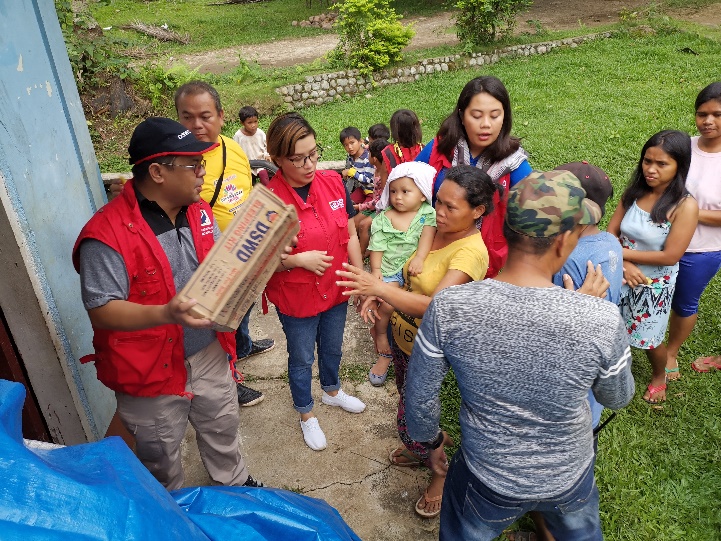 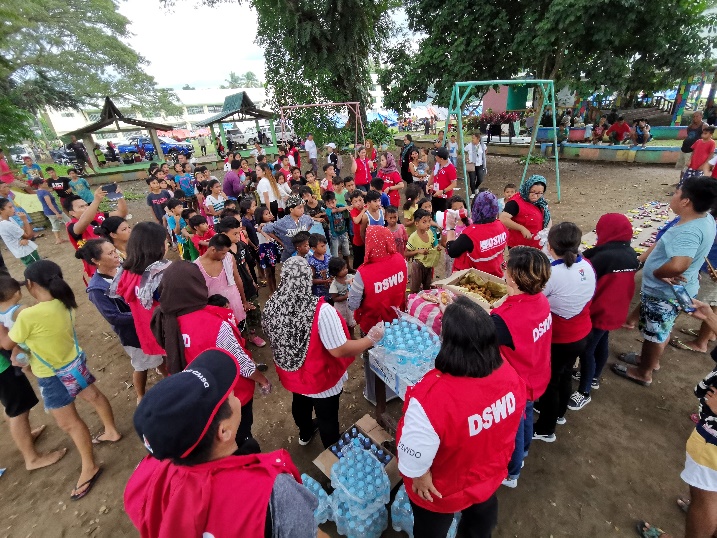 DSWD together with Philippine Coast Guard conducted play therapy at Bacungan Elementary School Evacuation Center (November 07, 2019)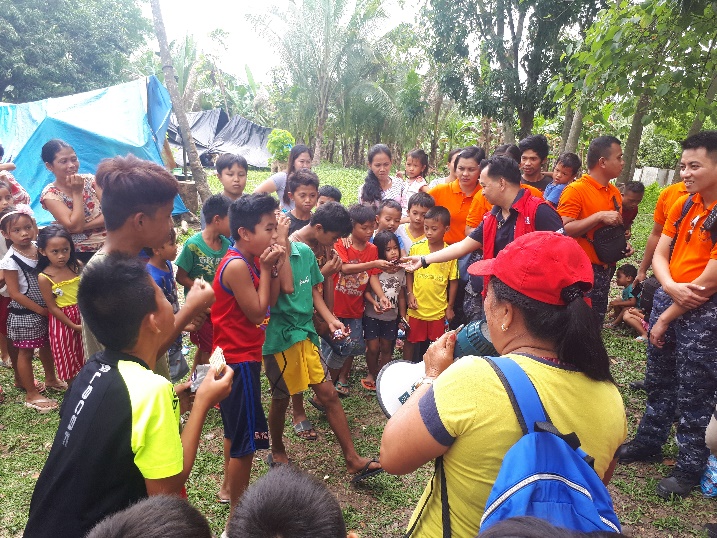 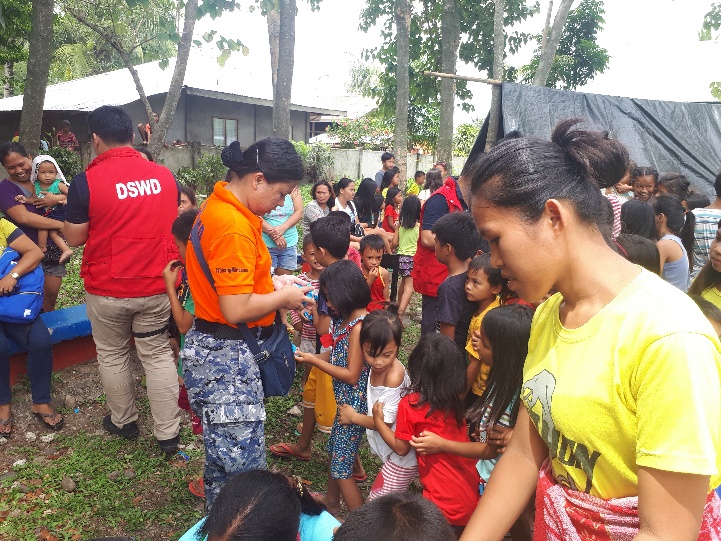 REGION / PROVINCE / MUNICIPALITY REGION / PROVINCE / MUNICIPALITY  NUMBER OF AFFECTED  NUMBER OF AFFECTED  NUMBER OF AFFECTED REGION / PROVINCE / MUNICIPALITY REGION / PROVINCE / MUNICIPALITY  Barangay  Families  Persons GRAND TOTALGRAND TOTAL 344 56,134 273,415 REGION XIREGION XI 151 22,689 106,190 Davao del SurDavao del Sur 143 22,628 105,885 Bansalan24 6,371 26,384 City of Digos (capital)13 2,044 10,220 Hagonoy21 1,510 7,770 Kiblawan14  70  350 Magsaysay22 8,904 44,475 Malalag3  229 1,145 Matanao31 2,598 11,031 Padada1  714 3,570 Santa Cruz11  38  190 Sulop3  150  750 Davao OccidentalDavao Occidental 8  61  305 Malita1  1  5 Santa Maria7  60  300 REGION XIIREGION XII 193 33,445 167,225 North CotabatoNorth Cotabato 191 33,389 166,945 Antipas13  250 1,250 Arakan11  108  540 Kabacan12  258 1,290 City of Kidapawan (capital)28 2,099 10,495 Magpet19 2,643 13,215 Makilala38 20,704 103,520 Matalam2  75  375 M'lang33 1,994 9,970 President Roxas6  164  820 Tulunan29 5,094 25,470 South CotabatoSouth Cotabato 1  18  90 Tupi1  18  90 Sultan KudaratSultan Kudarat 1  38  190 Columbio1  38  190 REGION / PROVINCE / MUNICIPALITY REGION / PROVINCE / MUNICIPALITY  NUMBER OF EVACUATION CENTERS (ECs)  NUMBER OF EVACUATION CENTERS (ECs)  NUMBER OF DISPLACED  NUMBER OF DISPLACED  NUMBER OF DISPLACED  NUMBER OF DISPLACED REGION / PROVINCE / MUNICIPALITY REGION / PROVINCE / MUNICIPALITY  NUMBER OF EVACUATION CENTERS (ECs)  NUMBER OF EVACUATION CENTERS (ECs)  INSIDE ECs  INSIDE ECs  INSIDE ECs  INSIDE ECs REGION / PROVINCE / MUNICIPALITY REGION / PROVINCE / MUNICIPALITY  NUMBER OF EVACUATION CENTERS (ECs)  NUMBER OF EVACUATION CENTERS (ECs)  Families  Families  Persons  Persons REGION / PROVINCE / MUNICIPALITY REGION / PROVINCE / MUNICIPALITY  CUM  NOW  CUM  NOW  CUM  NOW GRAND TOTALGRAND TOTAL 79  70 14,561 9,941 70,349 45,816 REGION XIREGION XI 42  33 8,511 3,891 40,099 15,566 Davao del SurDavao del Sur 42  33 8,511 3,891 40,099 15,566 Bansalan 9  7 4,004  606 19,797 2,277 City of Digos (capital) 15  9 1,943 1,074 9,664 3,763 Hagonoy 4  3  577  300 2,190 1,636 Magsaysay 10  10 1,663 1,587 7,008 6,450 Matanao 1  1  174  174  870  870 Sulop 3  3  150  150  570  570 REGION XIIREGION XII 37  37 6,050 6,050 30,250 30,250 North CotabatoNorth Cotabato 37  37 6,050 6,050 30,250 30,250 City of Kidapawan (capital) 9  9 2,029 2,029 10,145 10,145 Makilala 28  28 4,021 4,021 20,105 20,105 REGION / PROVINCE / MUNICIPALITY REGION / PROVINCE / MUNICIPALITY  NUMBER OF DISPLACED  NUMBER OF DISPLACED  NUMBER OF DISPLACED  NUMBER OF DISPLACED REGION / PROVINCE / MUNICIPALITY REGION / PROVINCE / MUNICIPALITY  OUTSIDE ECs  OUTSIDE ECs  OUTSIDE ECs  OUTSIDE ECs REGION / PROVINCE / MUNICIPALITY REGION / PROVINCE / MUNICIPALITY  Families  Families  Persons  Persons REGION / PROVINCE / MUNICIPALITY REGION / PROVINCE / MUNICIPALITY  CUM  NOW  CUM  NOW GRAND TOTALGRAND TOTAL12,178 11,994 60,655 59,735 REGION XIREGION XI10,913 10,729 54,330 53,410 Davao del SurDavao del Sur10,913 10,729 54,330 53,410 Bansalan2,923 2,786 14,480 13,795 Hagonoy 435  435 2,175 2,175 Magsaysay7,402 7,355 37,010 36,775 Matanao 125  125  525  525 Santa Cruz 28  28  140  140 REGION XIIREGION XII1,265 1,265 6,325 6,325 North CotabatoNorth Cotabato1,265 1,265 6,325 6,325 Antipas 32  32  160  160 Arakan 108  108  540  540 Kabacan 75  75  375  375 City of Kidapawan (capital) 70  70  350  350 M'lang 50  50  250  250 Tulunan 930  930 4,650 4,650 REGION / PROVINCE / MUNICIPALITY REGION / PROVINCE / MUNICIPALITY   NO. OF DAMAGED HOUSES   NO. OF DAMAGED HOUSES   NO. OF DAMAGED HOUSES REGION / PROVINCE / MUNICIPALITY REGION / PROVINCE / MUNICIPALITY  Total  Totally  Partially GRAND TOTALGRAND TOTAL 38,739  23,311  15,428 REGION XIREGION XI   9,711    2,186    7,525 Davao del SurDavao del Sur   9,690    2,185    7,505 Bansalan 858  174  684 Hagonoy 842  179  663 Kiblawan1 1 - Magsaysay   7,402    1,609    5,793 Matanao   51 1    50 Padada 375  165  210 Santa Cruz   11 2 9 Sulop 150    54    96 Davao OccidentalDavao Occidental   21 1    20 Malita1 1 - Santa Maria   20 -    20 REGION XIIREGION XII 29,028  21,125    7,903 North CotabatoNorth Cotabato 28,972  21,110    7,862 Antipas 250  214    36 Arakan 110 4  106 Kabacan 208    10  198 City of Kidapawan (capital)   1,366    38    1,328 Makilala 20,704  18,997    1,707 Matalam 121 1  120 M'lang 955    89  866 President Roxas 164    74    90 Tulunan   5,094    1,683    3,411 South CotabatoSouth Cotabato   18 1    17 Tupi   18 1    17 Sultan KudaratSultan Kudarat   38    14    24 Columbio   38    14 REGION / PROVINCE / MUNICIPALITY REGION / PROVINCE / MUNICIPALITY  DSWD TOTAL  LGU  NGOs  OTHERS  GRAND TOTAL GRAND TOTALGRAND TOTAL 44,068,326.10     -     -     - 44,068,326.10 REGION XIREGION XI 15,769,054.90     -     -     - 15,769,054.90 Davao del SurDavao del Sur 15,769,054.90     -     -     - 15,769,054.90 Bansalan   4,220,603.55  -    -    -   4,220,603.55 City of Digos (capital)   2,123,901.00  -    -    -   2,123,901.00 Hagonoy708,877.35  -    -    -      708,877.35 Magsaysay   6,458,480.00  -    -    -   6,458,480.00 Malalag527,330.00  -    -    -      527,330.00 Matanao   1,186,489.00  -    -    -   1,186,489.00 Padada326,534.00  -    -    -      326,534.00 Sulop216,840.00  -    -    -      216,840.00 REGION XIIREGION XII 28,299,271.20     -     -     - 28,299,271.20 North CotabatoNorth Cotabato 28,299,271.20     -     -     - 28,299,271.20 Arakan  44,856.00  -    -    -        44,856.00 City of Kidapawan (capital)   5,948,892.00  -    -    -   5,948,892.00 Magpet   7,362,569.00  -    -    -   7,362,569.00 Makilala   8,588,277.48  -    -    -   8,588,277.48 M'lang   1,298,374.00  -    -    -   1,298,374.00 Tulunan   5,056,302.72  -    -    -   5,056,302.72 DATESITUATIONS / ACTIONS UNDERTAKEN16 November 2019The Disaster Response Management Bureau (DRMB) is on BLUE alert status and is closely coordinating with the concerned field offices for significant disaster response updates.All QRT members and emergency equipment are on standby and ready for deployment.DATEACTION(S) TAKEN16 November 2019DSWD-FO XI is still on RED alert status.DSWD-FO XI provided medical assistance and burial assistance to injured individuals and bereaved families amounting to a total of ₱4,254,535.00.DATEACTION(S) TAKEN14 November 2019DSWD-FO XII is still on RED alert status. DSWD-FO XII set up eight (8) Child-Friendly Spaces in the evacuation centers and deployed 33 staff (QRT/Camp Managers).DSWD-FO XII attended the PDDRMC on Recovery and Rehabilitation Meeting at Rooftop, Amas Provincial Hall.DSWD-FO XII conducted supplementary feeding and served 1,785 children in M’lang, 1,885 children in Tulunan, and 1,911 in Arakan.